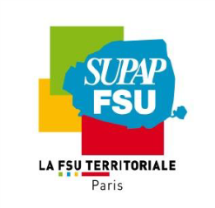 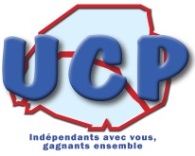 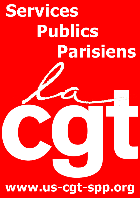 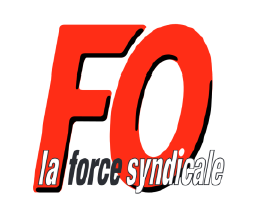 Réunion intersyndicale d’information et de mobilisationpour la défense de nos retraites :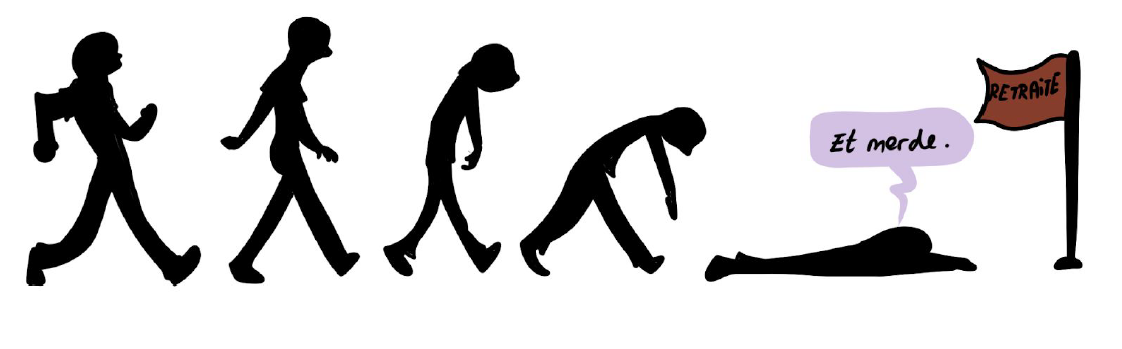 Le gouvernement veut réformer nos retraites et son projet est simple :Baisse du montant des pensions pour toutes et tous (prise en compte de toute la carrière au lieu des 6 derniers mois, valeur du point changeant selon les années, de plus en plus de retraités avec un pourcentage fixe du PIB pour payer les retraites …)Augmentation de l’âge de départ à la retraite (augmentation de l’âge pivot et décote pour obliger à partir plus tard, fin des départs anticipés pour les métiers pénibles, maintien fictif des carrières longuesCette réforme est totalement injuste. Le gouvernement tente de gagner du temps avec une soi-disante « consultation ». C’est surtout la mobilisation des salariés qu’il craint, comme l’appel nationale intersyndicale à la grève le 5 décembre. C’est par notre action que l’on imposera le retrait de cette réforme et défendrons un régime de retraites solidaire.Pour s’informer, débattre et décider ensemble comment agir : Réunion d’information syndicaleMercredi 13 novembre 2019 de 9h à 12hBourse du Travail - Salle Hénaff29 boulevard du Temple – Métro République Comment participer ? Syndiqué.e. ou non, vous pouvez venir à l’une des réunions d’information. Chaque agent.e  a droit à une heure mensuelle d’information syndicale pendant son temps de travail, cumulable sur 3 mois. Sauf nécessité de service, vous pouvez participer à cette AG en prévenant votre hiérarchie. L’administration a autorisé cette réunion.